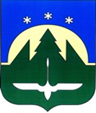 Городской округ Ханты-МансийскХанты-Мансийского автономного округа – ЮгрыДУМА ГОРОДА ХАНТЫ-МАНСИЙСКАРЕШЕНИЕ№ 59-VII РД		                                                         Принято25 февраля 2022 годаО внесении изменений в Решение Думы города Ханты-Мансийска от 31 января
2018 года № 224-VI РД «О программе «Комплексное развитие социальной инфраструктуры городского округа город Ханты-Мансийск на 2018-2033 годы»Рассмотрев проект решения Думы города Ханты-Мансийска «О внесении изменений в Решение Думы города Ханты-Мансийска от 31 января 2018 года
№ 224-VI РД «О программе «Комплексное развитие социальной инфраструктуры городского округа город Ханты-Мансийск на 2018-2033 годы», руководствуясь частью 1 статьи 69 Устава города Ханты-Мансийска, Дума города Ханты-Мансийска РЕШИЛА:1. Внести изменения в Решение Думы города Ханты-Мансийска
от 31 января 2018 года № 224-VI РД «О программе «Комплексное развитие социальной инфраструктуры городского округа город Ханты-Мансийск
на 2018-2033 годы» согласно приложению к настоящему Решению.2. Настоящее Решение вступает в силу после его официального опубликования.Председатель                                                                 ГлаваДумы города Ханты-Мансийска                               города Ханты-Мансийска_______________К.Л. Пенчуков                                  ____________М.П. РяшинПодписано                                                                        Подписано25 февраля  2022  года                                                   25 февраля 2022 годаПриложениек Решению Думы города Ханты-Мансийска                                                   от 25 февраля 2022 года  № 59-VII РДИзменения в Решение Думы города Ханты-Мансийска от 31 января 2018 года № 224-VI РД «О программе «Комплексное развитие социальной инфраструктуры городского округа город Ханты-Мансийск на 2018-2033 годы»В приложении:1. В паспорте Программы строку «Основания для разработки Программы» изложить в следующей редакции:«».2. В разделе 1:2.1. абзац второй главы 1 изложить в следующей редакции: «Официальное наименование муниципального образования - городской округ Ханты-Мансийск Ханты-Мансийского автономного округа – Югры.»;2.2. в главе 2:2.2.1. таблицу 3 изложить в следующей редакции: «»;2.2.2. в абзаце шестнадцатом слова: «9 организаций дополнительного образования» заменить словами: «6 организаций дополнительного образования»;2.2.3. таблицу 5 изложить в следующей редакции:«»;2.2.4. таблицу 9 изложить в следующей редакции:«»;2.2.5. абзац сорок первый изложить в следующей редакции:«В соответствии с рекомендуемыми базовыми нормативами обеспеченности населения общедоступными библиотеками в городе
Ханты-Мансийске должно функционировать минимум 5 общедоступных универсальных библиотек, 2 детские библиотеки и 1 мобильный пункт обслуживания.»;2.2.6. абзац сорок второй изложить в следующей редакции: «Расчет норматива обеспеченности произведен в соответствии с Методическими рекомендациями по формированию базовых нормативов обеспеченности населения общедоступными библиотеками в субъектах Российской Федерации.»;2.2.7. в абзаце восемьдесят седьмом слова: «на 2016-2020 годы» исключить;2.3. в главе 3:2.3.1. в абзаце девятом слова: «СанПиН 2.4.2.2821-10 «Санитарно-эпидемиологические требования к условиям и организации обучения                            в общеобразовательных учреждениях»» заменить словами: «СП 2.4.3648-20 «Санитарно-эпидемиологические требования к организациям воспитания                       и обучения, отдыха и оздоровления детей и молодежи»»;2.3.2. в абзаце тринадцатом слова: «на 2016 - 2020 годы» исключить;2.4. в главе 4:2.4.1. абзац шестой изложить в следующей редакции:«-СП 2.4.3648-20 «Санитарно-эпидемиологические требования                           к организациям воспитания и обучения, отдыха и оздоровления детей                            и молодежи»;»;2.4.2. абзацы седьмой, восьмой признать утратившими силу;2.4.3. в абзацах девятнадцатом, двадцатом слова: «на 2016-2020 годы» исключить;2.4.4. абзац двадцать второй изложить в следующей редакции:«-Постановлением Правительства Ханты-Мансийского автономного округа – Югры от 31.10.2021 № 467-п «О государственной программе
Ханты-Мансийского автономного округа – Югры «Современное здравоохранение».».Основания для разработки Программы- Градостроительный кодекс Российской Федерации;- Федеральный закон от 06.10.2003 № 131-ФЗ                  «Об общих принципах организации местного самоуправления в Российской Федерации»;- Федеральный закон от 29.12.2014 № 456-ФЗ                   «О внесении изменений в Градостроительный кодекс Российской Федерации и отдельные законодательные акты Российской Федерации»;- Постановление Правительства Российской Федерации от 01.10.2015 № 1050 «Об утверждении требований к программам комплексного развития социальной инфраструктуры поселений, городских округов»;- Устав города Ханты-Мансийска;- Решение Думы города Ханты-Мансийска                             от 29.01.1998 № 3 «Об утверждении генерального плана города»;№Наименование объектаМестополо-жение (адрес)Год ввода в эксп-луата-циюПло-щадь кв. мТехнико-экономичес-кие параметры (мощность, пропускная способность и т.п.)Год прове-дения послед-него ремон-таНеобхо-димость проведе-ния реконст-рукции, капи-тального ремонта и т.п.1.Муниципальное бюджетное дошкольное образовательное учреждение «Детский сад общеразвивающего вида с приоритетным осуществлением деятельности по познавательно-речевому направлению развития детей №1 «Колокольчик». Корпус 1. ул. Розни-на, 701960614,22 этажное кирпичное здание, 60 мест (проект), 112 мест (сущ.)2021нет1.Муниципальное бюджетное дошкольное образовательное учреждение «Детский сад общеразвивающего вида с приоритетным осуществлением деятельности по познавательно-речевому направлению развития детей №1 «Колокольчик». Корпус 2.ул. Сири-на,  7220174329,82 этажное кирпичное здание, 200 мест (проект), 348 мест (сущ.)2021нет2.Муниципальное бюджетное дошкольное образовательное учреждение Детский сад №2 «Дюймовочка»ул. Гага-рина, 941977, 1989  (разные корпуса)3162,92 этажное кирпичное здание, 140 мест (проект), 426 мест (сущ.)2021нет3.Муниципальное бюджетное дошкольное образовательное учреждение «Центр развития ребенка - детский сад №7 «Ёлочка»ул. Киро-ва, 1520096588,63 этажное железобетонное здание, 300 мест (проект), 505 мест (сущ.)2021нет4.Муниципальное бюджетное дошкольное образовательное учреждение «Центр развития ребенка–детский сад №8 «Солнышко»ул. Остров-ского, 371968, 2004, 2005 (разные корпуса)8591,23 этажное железобетонное здание, 375 мест (проект), 700 мест (сущ.)2021нет5.Муниципальное бюджетное дошкольное образовательное учреждение «Детский сад №9 «Одуванчик». Корпус 1.ул. Строи-телей, 9219781061,62 этажное кирпичное здание, 100 мест (проект), 180 мест (сущ.)2021нет5.Муниципальное бюджетное дошкольное образовательное учреждение «Детский сад №9 «Одуванчик». Корпус 2. ул. Расс-ветная, 220142482,13 этажное кирпичное здание, 140 мест (проект), 260 мест (сущ.)2021нет6.Муниципальное бюджетное дошкольное образовательное учреждение «Детский сад №11 «Радуга»ул. Комин-терна, 1020087106,53 этажное железобетонное здание, 300 мест (проект), 574 места (сущ.)2021нет7.Муниципальное бюджетное дошкольное образовательное учреждение «Детский сад комбинированного вида № 14 «Березка»ул. Ямс-кая, 820066734,24 этажное железобетонное здание, 240 мест (проект), 465 мест (сущ.)2021нет8.Муниципальное бюджетное дошкольное образовательное учреждение «Центр развития ребенка-детский сад №15 Страна чудес»ул. Ряби-новая, 2220104193,22 этажное железобетонное здание, 200 мест (проект),  362 места (сущ.)2021нет9.Муниципальное бюджетное дошкольное образовательное учреждение Детский сад № 17 «Незнайка»ул. Ломо-носо-ва, 3820135050,03 этажное железобетонное здание, 300 мест (проект, 530 мест (сущ.)2021нет10.Муниципальное бюджетное дошкольное образовательное учреждение «Детский сад общеразвивающего вида с приоритетным осуществлением деятельности по социально-личностному направлению развития детей №18 «Улыбка». Корпус 1ул. Мичу-рина, 220114768,23 этажное железобетонное здание, 200 мест (проект), 364 места (сущ.)2021нет10.Муниципальное бюджетное дошкольное образовательное учреждение «Детский сад общеразвивающего вида с приоритетным осуществлением деятельности по социально-личностному направлению развития детей №18 «Улыбка». Корпус 2ул. Коне-ва, 3 А2018603,91 и цокольные этажи в многоквартирном жилом доме, 50 мест (проект), 106 мест (сущ.)2021нет11.Муниципальное бюджетное дошкольное образовательное учреждение «Центр развития ребенка-детский сад №20 «Сказка».Корпус 1ул. Ком-сомольская, 30А19832996,12 этажное кирпичное здание, 200 мест (проект), 350 мест (сущ)2021нет11.Муниципальное бюджетное дошкольное образовательное учреждение «Центр развития ребенка-детский сад №20 «Сказка».Корпус 2ул. Объез-дная, 5520155050,43 этажное монолитное здание, 300 мест (проект), 501 место (сущ.)2021нет12.Муниципальное бюджетное дошкольное образовательное учреждение «Детский сад общеразвивающего вида с приоритетным осуществлением деятельности по познавательно-речевому направлению развития детей № 21 «Теремок». Корпус 1ул. Анны Конь-ковой, 420167429,13 этажное монолитное здание, 300 мест (проект), 510 мест (сущ.)2021нет12.Муниципальное бюджетное дошкольное образовательное учреждение «Детский сад общеразвивающего вида с приоритетным осуществлением деятельности по познавательно-речевому направлению развития детей № 21 «Теремок». Корпус 2. ул. Анны Конь-ковой, 620171222,51 этаж многоквартиного жилого дома, 120 мест (проект), 150 мест (сущ.)2021нет13.Муниципальное автономное дошкольное образовательное учреждение «Детский сад №22 «Планета детства»ул. Бере-зов-ская, 2120124654,23 этажное железобетонное здание, 200 мест (проект), 418 мест (сущ.)2021нет14.Муниципальное бюджетное дошкольное образовательное учреждение «Детский сад №23 «Брусничка»ул. Лени-на, 100 А20154233,23 этажное монолитное здание, 260 мест (проект), 476 мест (сущ.)2021нет№Наименование объектаМестопо-ложение (адрес)Год ввода в эксп-луата-циюПло-щадь кв. мТехнико-экономические параметры (мощность, пропускная способность и т.п.)Год проведения последнего ремонтаНеобхо-димость проведе-ния рекон-струкции, капи-тального ремонта и т.п.1.Муниципальное бюджетное общеобразовательное учреждение «Средняя общеобразовательная школа №1 имени Созонова Юрия Георгиевича»ул. Комсо-мольская, 38,402004; 200522733,74 этажное железобетонное здание, 1100 мест (проект), 2292 места (сущ.)2021 нет2.Муниципальное бюджетное общеобразовательное учреждение «Средняя общеобразовательная школа №2»ул. Луговая, 1519975419,63 этажное кирпичное здание, 525 мест (проект), 735 мест (сущ.)2021 да3.Муниципальное бюджетное общеобразовательное учреждение «Средняя общеобразовательная школа с углубленным изучением отдельных предметов №3»ул. Калини-на, 2419786184,03 этажное кирпичное здание, 725 мест (проект), 1987 мест (сущ.) 2021 нет4.Муниципальное бюджетное общеобразовательное учреждение «Средняя общеобразовательная школа №4»ул. Анны Конько-вой, 8201318638,04 этажное монолитное здание, 800 мест (проект), 1980 мест (сущ.)2020 нет5.Муниципальное бюджетное общеобразовательное учреждение «Средняя общеобразовательная школа №5 им.Безноскова Ивана Захаровича»ул. Сверд-лова, 2720028722,73 этажное кирпично-железобетонное здание, 500 мест (проект), 1464 места (сущ.)2021 нет6.Муниципальное бюджетное общеобразовательное учреждение «Средняя общеобразовательная школа №6 имени Сирина Николая Ивановича»ул. Рознина, 35200513928,94 этажное монолитное здание, 550 мест (проект), 1337 мест (сущ.)2021 нет7.Муниципальное бюджетное общеобразовательное учреждение «Центр образования №7 имени Дунина-Горкавича Александра Александровича»ул. Строи-телей, 90 «Б»201717105,934 этажный, 4 блочный,  монолитный корпус школы, 600 мест (проект), 1747 мест (сущ.).                                      3 этажный монолитный корпус дошкольного отделения 200 мест (проект), 365 мест (сущ.). 2021 нет8.Муниципальное бюджетное общеобразовательное учреждение «Средняя общеобразовательная школа №8»ул. Гагарина, 133 «А»2001; 202120277,1корпус начальные классы 3 этажное кирпичное здание, 500 мест (проект), 969 мест (сущ.);
корпус старшие классы 4 этажное газобетон здание, 600 мест (проект), 1113 мест (сущ.)2021 нетМуниципальное бюджетное общеобразовательное учреждение «Средняя общеобразовательная школа №8». Корпус 2ул. Гагарина, 172004938,8кирпичное здание 3 этажное 75 мест (проект), 208 мест (сущ.) 2021 нет9.Муниципальное бюджетное общеобразовательное учреждение «Гимназия №1»ул. Ямская, 62006127423 этажное кирпично-железобетонное здание, 550 мест (проект), 1334 места (сущ.) 2021 нет10.Муниципальное бюджетное учреждение дополнительного образования «Центр дополнительного образования «Перспектива»ул. Красно-партизан-ская, 2 20123074,823 этажное кирпичное здание, 275 мест (проект), 3085 мест (сущ.)2013нет10.Муниципальное бюджетное учреждение дополнительного образования «Центр дополнительного образования «Перспектива»ул.  Пионер-ская, 1222002946,22 этажное капитальное здание, образовательная деятельность не ведется2010нет10.Муниципальное бюджетное учреждение дополнительного образования «Центр дополнительного образования «Перспектива»ул. Свободы, д.131992369,91 этажное деревянное здание на монолитном бетонном основании, образовательная деятельность не ведетсянет10.Муниципальное бюджетное учреждение дополнительного образования «Центр дополнительного образования «Перспектива»ул. Свободы, д.13 (прачечная -Склад)198556,21 этажное капитальное здание, подсобные помещения нет10.Муниципальное бюджетное учреждение дополнительного образования «Центр дополнительного образования «Перспектива»ул. Свободы, д.13 (прачеч-ная)198524,21 этажное шлако-бетонное здание, подсобные помещения нет10.Муниципальное бюджетное учреждение дополнительного образования «Центр дополнительного образования «Перспектива»проезд Первоот-крыва-телей, д.1 2007671,64 этажное здание, образовательная деятельность не ведетсянет10.Муниципальное бюджетное учреждение дополнительного образования «Центр дополнительного образования «Перспектива»ул. Кали-нина, 11983362,3Расположено в подвальном помещении 3 этажного общественного здания, 6 человек единовременно 2020нет11.Муниципальное бюджетное учреждение дополнительного образования «Детский этнокультурно-образовательный центр»ул. Мира,522006353,6Помещения в 5 этажном кирпичном здании, 20 мест (проект), 635 мест (сущ.) 2021 нет12.Муниципальное бюджетное учреждение дополнительного образования «Детская школа искусств»ул. Дзержин-ского, 720031060,2Помещения в 3 этажном кирпичном здании, 480 мест (проект), 1518 мест (сущ.)2021 нет13.Муниципальное бюджетное учреждение дополнительного образования «Межшкольный учебный комбинат»ул. Павлика Моро-зова, 131996293,4Помещения в 2 этажном кирпичном здании, 10 мест (сущ.)2016 нет13.Муниципальное бюджетное учреждение дополнительного образования «Межшкольный учебный комбинат»ул. Ледовая, 820101911,0Автогородок для проведения практических занятий по обучению несовершенно-летних безопасному движению на дорогах и улицах в г. Ханты-Мансийскенет13.Муниципальное бюджетное учреждение дополнительного образования «Межшкольный учебный комбинат»ул. Гагарина, 1402005122,0Помещения в 1этажном кирпичном здании, 5 мест (проект)2015нет13.Муниципальное бюджетное учреждение дополнительного образования «Межшкольный учебный комбинат» (гаражи +складское помещение)ул. Кирова, 271991263,1Помещения в 1 этажном деревяном здании, 4 места (проект)2015 нет13.Муниципальное бюджетное учреждение дополнительного образования «Межшкольный учебный комбинат»ул. Комин-терна, 151997729,7Помещения в 5 этажном кирпичном здании, 150 мест (проект), 597 мест (сущ.)2019нет13.Муниципальное бюджетное учреждение дополнительного образования «Межшкольный учебный комбинат»ул. Рознина, 3520074372,3Помещения в 4-этажном монолитном здании, 200 мест (проект), 2029 мест (сущ.)2015нет13.Муниципальное бюджетное учреждение дополнительного образования «Межшкольный учебный комбинат» (Учебно-производственная мастерская)ул. Рознина, 182014457,41 этажное, каменное здание, 50 мест (проект), 217 мест (сущ.)нет13.Муниципальное бюджетное учреждение дополнительного образования «Межшкольный учебный комбинат» 
(Гаражи)ул. Рознина, 182014283,61 этажное, каменное здание, 4 места нет14.Муниципальное казенное учреждение дополнительного образования «Центр развития образования»ул. Рознина, 352007137,0Помещения в 4-этажном монолитном здании 2021 нет15.Муниципальное бюджетное учреждение дополнительного образования «Центр психолого-педагогической, медицинской и социальной помощи»ул. Гагарина, 111 «А»1979207,863 этажное деревянное здание, 158 мест (проект), 2455 мест (сущ.)2021 нетНаселенный пунктКоличество библиотек, единицКоличество библиотек, единицКоличество библиотек, единицНаселенный пунктОбщедоступные библиотекиДетские библиотекиМобильный пункт обслуживания (библиобус, библиомобиль, КИБО)Город Ханты-Мансийск1 библиотека на 20 тыс. населения1 библиотека на 4-7 тыс. детей1 мобильный пункт 